Aksijalni krovni ventilatori ispuhivanje DZD 40/4 BJedinica za pakiranje: 1 komAsortiman: C
Broj artikla: 0087.0222Proizvođač: MAICO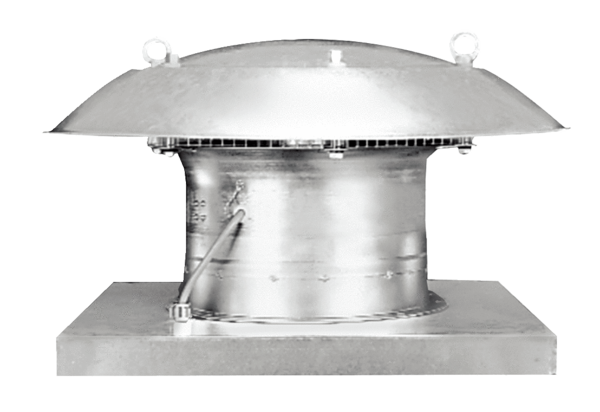 